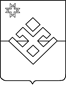 РАСПОРЯЖЕНИЕАдминистрации муниципального образования «Кечевское»От  02 июля   2020  года                              с.Кечево                                  №  6Об установлении норм расходов ГСМ на служебный автомобильАдминистрации муниципального образования «Кечевское»Руководствуясь  Распоряжением министерства транспорта РФ от 14.03.2008 г. № АМ-23-р о введении в действие методических рекомендаций «Нормы расхода топлив и  смазочных материалов на автомобильном транспорте», установить базовую норму расхода горюче-смазочных материалов на арендованный автомобиль, используемый в служебных целях Администрации муниципального образования «Кечевское»  ВАЗ 11193 (Lada Kalina) с 14 июля 2020 года согласно приведенной таблицы. Контроль  за исполнением  распоряжения оставляю за собой.Глава  муниципального образования «Кечевское»                     С.А. Золотарев№ п/пРегистрационный номерМарка автомобиля, год выпускаБазовая норма, л/100 км15%за работу автотранспорта в г. Ижевске 5%10%летнее времязимнеевремя№ п/пРегистрационный номерМарка автомобиля, год выпускаБазовая норма, л/100 км15%за работу автотранспорта в г. Ижевске пробег автотранспорта более 100 кмза работу автотранспорта в зимнее времясело,1 л/100 кмгород1 л / 100 кмсело, 1 л / 100 кмгород 1л/ 100 км1Х 963 СН 18ВАЗ 11193, 2007 г81,20,40,88,49,69,210,41Х 963 СН 18ВАЗ 11193, 2007 г81,20,40,89,210,4